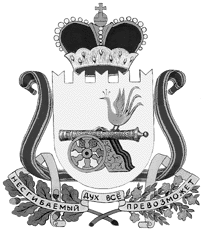 администрация муниципального образования«Вяземский район» смоленской областиПОСТАНОВЛЕНИЕот 15.02.2016 № 156В целях реализации положений Конвенции «О правах инвалидов», статьи 5 Федерального закона от 01.12.2014 № 419-ФЗ «О внесении изменений в отдельные законодательные акты Российской Федерации по вопросам социальной защиты инвалидов в связи с ратификацией Конвенции «О правах инвалидов»Администрация муниципального образования «Вяземский район» Смоленской области постановляет:1. Комитету образования, комитету по культуре и туризму, комитету                        по физической культуре, спорту и молодежной политике Администрации муниципального образования «Вяземский район» Смоленской области в срок                    до 15 марта 2016 года: -организовать в соответствии с методическими пособиями инструктирование (обучение) специалистов, работающих с инвалидами, по вопросам, связанным с обеспечением для них доступности услуг и объектов, на которых они предоставляются;-издать административно-распорядительные акты об определении сотрудников, предоставляющих услуги, на оказание помощи инвалидам при предоставлении им услуг, с внесением изменений в их должностные инструкции.2. Опубликовать настоящее постановление в газете «Вяземский вестник»                  и разместить на официальном сайте Администрации муниципального образования «Вяземский район» Смоленской области.3. Контроль за исполнением данного постановления возложить на заместителя Главы Администрации муниципального образования «Вяземский район» Смоленской области Т.А. Якушеву.Глава Администрации  муниципального образования «Вяземский район» Смоленской области	                                                 И.В. ДемидоваОб организации инструктирования (обучения) специалистов, работающих с инвалидами, по вопросам, связанным с обеспечением для них доступности объектов и услуг на территории Вяземского района Смоленской области  